Programme 2018Confrérie de la Chaîne des RôtisseursBailliage du Grand-Duché de Luxembourg  23/02 Assemblée GénéraleRestaurant Le Jardin Gourmand à Hesperange  29/04 Déjeuner aux AspergesDomaine Cep d’Or (Vesque) à Hëttermillen, menu Steinmetz de Bech 1/07 Déjeuner Solstice d’été, Restaurant Léa Linster * à Frisange 16/09 Trëppeltour « Ardennen-Offensive » (Gaul‘s Legacy Tours) Déjeuner amical, Hôtel-Rest. Aux Anciennes Tanneries à Wiltz3/10 Déjeuner amical au Bailliage Pfalz-Saar-Mosel au Restaurant Becker’s ***, D-54295 Trier-Olewig1/12 Dîner de Fin d’Année, Restaurant Wäissen Haff à Sandweiler         Confrérie de la Chaîne des Rôtisseurs a.s.b.l.         14, op der Heed         L-1747 Luxembourg         http://luxembourg.chainedesrotisseurs.com 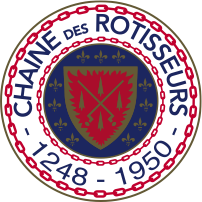 La Confrérie de la Chaîne des Rôtisseurs a.s.b.l.Bailliage du Grand-Duché de Luxembourga le grand plaisir de vous inviter à la Visite des lieux de la Bataille des Ardennes 44-45avec Déjeuner « Trëppeltour »chez notre confrère Henri RoemerOfficier Maître-HôtelierHôtel-Restaurant Aux Anciennes TanneriesL-9550 Wiltz, 42A, rue Jos. Simon Dimanche, le 16 septembre 2018 de 8.30 à 18.30 hrsRuban Sautoir de rigueur pendant le déjeuner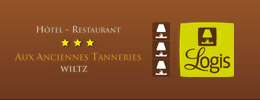 MENUAPÉRITIF CRÉMANT***POTAGE À LA CRÈME DE POULET***MARCASSIN***CRÈME BRÛLÉE***CAFÉ/MIGNARDISESVins servis pendant le repas -> paiement individuel sur place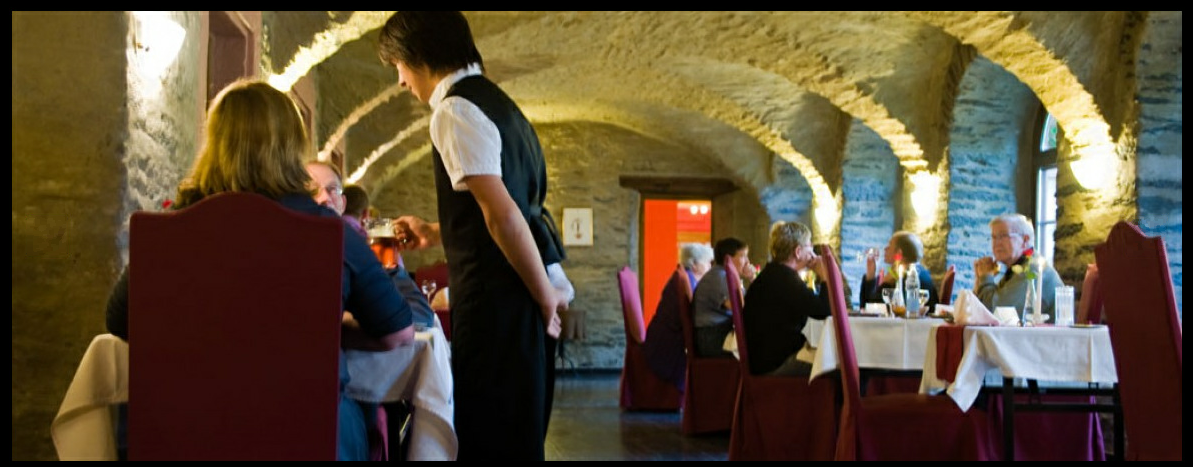 Note concernant le « Trëppeltour »Vous trouvez en annexe un dépliant concernant notre promenade en bus du 16/09/2018 à travers le nord du pays pour visiter les lieux de la Bataille des Ardennes 1944/45. Déplacement en Autocar Emile Frisch :  8.30h		Départ P&R Howald  9.15h		Arrêt Diekirch Église		Hosingen		Clervaux		Schuman’s Eck		Wiltz – Musée12.30h		Déjeuner Hôtel Aux Anciennes Tanneries, Wiltz		Bastogne		Ettelbruck18.00h		Arrêt Diekirch Église18.45h		Retour P&R Howald100.- € - autocar, visites, déjeuner avec eau et café comprisPaiement au CCPLULL IBAN LU20 1111 0281 5727 0000de la Chaîne des Rôtisseurs vaut inscription.Merci de bien vouloir nous renvoyer la fiche d’inscription par fax au +352 26 74 75 61 ou par courrier postal ou par E-mail (courriel) à l’adresse linsterc@pt.lu le 10 septembre 2018 au plus tard.
Francis Sandt 			Claude LinsterBailli-Délégué, Argentier	Conseiller gastronomique